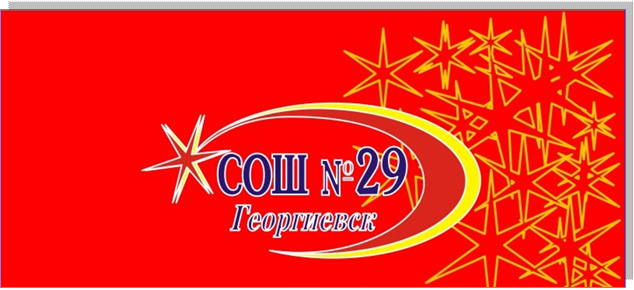 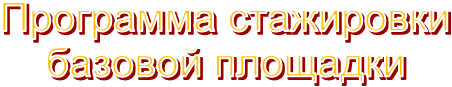 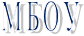 По теме: «Модель введения Федерального государственного образовательного стандарта в МБОУ СОШ №29»Георгиевск .Хижнякова  О.Н.,  кандидат педагогических наук,  доцент кафедры управления образованием СКИРО ПК и ПРО - научный руководитель стажировочной базовой площадки.Рабочая группа по составлению и реализации программы базовой площадки:Щербина И.П., директор МБОУ СОШ №29 г. Георгиевска  - руководитель стажировочной площадкиИсполнители программы:Воропаева Л.П. – заместитель директора; Толстопятова О.А.- руководитель ГМО начальных классов;Аверина С.Н.- руководитель ШМО начальных классов;Григорьева Т. Д. – педагог психолог;Усатова Т.В.- учитель начальных классов;Соя И.П. – педагог дополнительного образования;Омарова З. М. – тренер - преподаватель.Стажировка проходит на базе МБОУ СОШ №29, г. Георгиевска одного из инновационных образовательных учреждений города. Школа-победитель ПНПО-2006г., учащиеся школы-победители международных, всероссийских региональных и муниципальных конкурсов.  Школа вошла в состав пилотных школ Ставропольского края, начавших освоение ФГОС НОО (Федеральных государственных образовательных стандартов начального общего образования). С 2008 года апробирует и внедряет новые  технологии оценивания по ФГОС в начальной  школе.  В рамках приоритетного национального проекта "Образование" в 2011 году  вошла в число победителей, внедряя в жизнь экспериментальный проект по улучшению организации питания обучающихся. Учебное заведение является базовой площадкой по направлению «Распространение на всей территории Российской Федерации моделей образовательных систем, обеспечивающих современное качество общего образования» в рамках реализации в 2011-2013 годах мероприятий Федеральной целевой программы развития образования по направлению «Достижение во всех субъектах Российской Федерации стратегических ориентиров национальной образовательной инициативы «Наша новая школа».   Школа - участница общероссийского проекта «Школа цифрового века-2011/12» .В 2011 году по итогам аккредитации  школе был присвоен статус с углублённым изучением отдельных предметовПояснительная записка	Предлагаемая образовательная программа предполагает работу стажировочной  площадки для педагогов и руководителей общеобразовательных школ. На наш взгляд, предлагаемый  комплекс практикоориентированных образовательных услуг позволит решить задачи внедрения накопленного нами педагогического опыта  в практику работы педагогов, обеспечит рост их профессионального мастерства, будет способствовать опережающему развитию образовательных учреждений в вопросах рационального управления педагогическим коллективом по интенсификации достижений школьников.Содержание программы стажировки  разработано в русле реализации идей Закона «Об образовании» и Федеральной целевой программы развития образования на 2011-2015г., « Стратегии развития системы образования Ставропольского края до 2020 года».	Одним из основных направлений модернизации системы школьного образования является обновление федеральных государственных образовательных стандартов общего образования. Усилена социальная направленность стандарта. Впервые  ответственность за результат образования несет семья, школа, общество, государство. Это позволяет обеспечить большую активность учащихся и их родителей, педагогов и общественности в разработке образовательной программы, проектировании и развитии внутришкольной социальной среды, а также в формировании индивидуальных маршрутов обучающихся. Новизну стандарта на процессуальном уровне с точки зрения образовательного процесса составляют три системы требований: к структуре образовательных программ, к условиям  реализации и результатам их освоения. При этом особое значение придается целостности аспектов обучения и воспитания через организацию урочной и внеурочной деятельности обучающихся, которая организуется по направлениям развития личности: спортивно-оздоровителное, духовно-нравственное, социальное, общеинтеллектуальное, общекультурное.Таким образом, стандарт нового поколения обеспечивает такую ключевую компетенцию как «умение учиться». От действующих ныне стандартов первого поколения, основанных на «знаниевой» парадигме, нам предстоит перейти на «деятельностную» парадигму. В первую очередь это касается сформированности универсальных учебных действий, обеспечивающих умение учиться, апробация которых показала хорошие результаты.Данные подходы определяют  новую цель: совершенствование  и развитие профессиональных компетенций  педагогических и руководящих работников в форме стажировки по проблеме введение  ФГОС, организации внеурочной деятельности учащихся в соответствии с современными требованиями к результатам общеобразовательной подготовки.   Задачи:формирование у слушателей представления о модели введения ФГОС на муниципальном уровне;анализ элементов   Основной образовательной программы МБОУ СОШ №29;повышение  компетенции учителей в области проектирования программ по отдельным учебным предметам и  внеурочной деятельности;овладение стажерами технологиями, формами и методами         организации  внеурочной деятельности;определение механизмов переноса разработанных способов в практику собственного образовательного учреждения или апробация, если это возможно, данных способов в условиях собственного образовательного учреждения.Действующая  стажировочная площадка позволит:- сформировать у педагогов и учеников представление об образовании как о системе разнообразных практик по развитию;- повысить эффективность работы школы, качество образовательных и воспитательных услуг;- превратить школу в партнера других учреждений образования;- сделать значимым имидж школы и его влияние  на образовательную среду района и республики.Содержательный блок программыСтажировка  курса  включает в себя 8 тем рассчитанных на 8 часов.  Программа предусматривает комплекс различных форм обучения: мастер - классы (театральный ринг, ролевая игра, открытые  занятия,               презентации педагогического опыта, лекции, круглый стол,  организацию групповой, индивидуальной работы. 	УЧЕБНЫЙ ПЛАНСОДЕРЖАНИЕ ПРОГРАММЫ СТАЖИРОВОЧНОЙ ПЛОЩАДКИТема  1. Организационное обеспечение введения ФГОС в общеобразовательном учреждении.Новые подходы к управлению качеством образования школы. Содержание нормативного, стратегического и оперативного управления качеством образования на федеральном, региональном и муниципальном уровнях, а также на уровне образовательного учреждения. Пути решения проблемы управления качеством образования, как  одной из самых актуальных для любой школы, для каждого руководителя и учителя. Оптимизация структуры, функций, методов государственно-общественной  системы управления качеством образования в государственно-общественной системе ОУ. Характеристика системы образования в общеобразовательном учреждении (начальное общее, основное общее, среднее (полное) общее образование). Условия введения ФГОС в общеобразовательном учреждении. Презентация опыта работы «Государственно-общественная система управления качеством образования школы - образ будущего: достижения и проблемы».Тема  2. Анализ элементов Основной образовательной программы МБОУ СОШ №29Образовательная программа учитывает специфику начальной школы – особый этап в жизни ребенка, связанный:·       с изменением при поступлении в школу ведущей деятельности ребенка – с переходом к учебной деятельности (при сохранении значимости игровой), имеющей общественный характер и являющейся социальной по содержанию;·       освоением новой социальной позиции, расширением сферы взаимодействия с окружающим миром, развитием потребностей в общении, познании, социальном признании и самовыражении;·       принятием и освоением ребенком новой социальной роли ученика, выражающейся в формировании внутренней позиции школьника, определяющей новый образ школьной жизни и перспективы личностного и познавательного развития;·       формированием у школьника основ умения учиться и способности к организации своей деятельности: принимать, сохранять цели и следовать им в учебной деятельности; планировать  свою деятельность, осуществлять ее контроль и оценку; взаимодействовать с учителем и сверстниками в учебном процессе.Тема  3. Модель внеурочной деятельности МБОУ СОШ №29 в условиях реализации ФГОС второго поколения. Материально-техническое обеспечение введения.Из 4-х моделей внеурочной деятельности школа выбрала оптимизационную модель (на основе внутренних ресурсов ОУ).Оптимизационная модель. Модель внеурочной деятельности на основе оптимизации всех внутренних ресурсов образовательного учреждения предполагает, что в ее реализации принимают участие все педагогические работники данного учреждения (учителя, педагог-организатор, педагог-психолог, воспитатель, старший вожатый, тьютор и другие). Координирующую роль выполняет классный руководитель, который в соответствии со своими функциями и задачами:взаимодействует с педагогическими работниками, а также учебно-вспомогательным персоналом общеобразовательного учреждения;организует в классе образовательный процесс, оптимальный для развития положительного потенциала личности обучающихся в рамках деятельности общешкольного коллектива;организует систему отношений через разнообразные формы воспитывающей деятельности коллектива класса, в том числе через органы самоуправления;организует социально значимую, творческую деятельность обучающихся.Преимущества оптимизационной модели состоят в минимизации финансовых расходов на внеурочную деятельность, создании единого образовательного и методического пространства в образовательном учреждении, содержательном и организационном единстве всех его структурных подразделений.Внеурочная деятельность в 1-х классах организована  по следующим направлениям: духовно-нравственное, общеинтеллектуальное, общекультурное, социальное, спортивно-оздоровительное. Тема  4. Групповая работа «Край, в котором я живу».Для формирования нравственной личности, гражданина и патриота России очень важно с юных лет прививать навыки бережного отношения к природе родного края, к культурно-историческому наследию предков. Воспитание патриотических чувств следует проводить через осознание ребенком  причастности ко всем процессам, происходящим в родном крае, через выбор активной жизненной позиции, через осознание своей значимости, неповторимости. Этому способствует курс «Край, в котором я живу».В настоящее время ощущается необходимость изучения истории народа, восстановления духовности для формирования нравственной личности, гражданина и патриота России.Для современного человека стало актуальным восстановление культурно-исторических связей с родным краем, своей малой Родиной.Актуальна и экологическая направленность занятий. Вопросы экологии стоят очень остро и в нашем регионе, поэтому ряд занятий посвящён этой теме. Изложение материала имеет эмоционально - логическую последовательность, которая приведет к пониманию сущности гражданской позиции, ответственности, исполнительности, понимание социальных ролей, правил поведения в школе, дома и в общественных местах. Приведёт к формированию потребности в самообразовании, воспитании своих морально - волевых качеств.Дети научатся взаимному партнёрству в классе, семье, обществе.   Тема 5. Занятие в плавательном бассейне.Для достижения целей спортивно-оздоровительного направления, обеспечения возможности сохранения здоровья детей в период обучения в школе, формирования у детей необходимых знаний, умений и навыков  здорового  образа жизни предлагается посещение кружка  «Плавание».Курс «Плавания» не только сохраняет и укрепляет здоровье учащихся, но и решает воспитательные задачи, помогая детям стать дисциплинированными и смелыми, обучает навыкам плавания.Тема  6. Театральный ринг.Воспитание ценностного отношения к прекрасному, формирование представлений об эстетических идеалах и ценностях реализуется через  введение курса художественно-эстетического направления «Театр».Занятия художественной практической деятельностью решают не только частичные задачи художественного воспитания, но и более глобальные - развивают  творческий потенциал ребенка. Процесс театральных занятий строиться на основе развивающих методик и представляет собой систему творческих игр и этюдов, направленных на развитие психомоторных и эстетических способностей детей. Тема  7. Ролевая игра «Живая этика».«Живая этика»- это не только новый курс знаний, но и своеобразный оздоровительный курс, в основе которого - новейшие теории и концепции здорового образа жизни. Проведение ролевой игры позволяет детям разобраться в себе, своих проблемах, понять и принять себя. В процессе работы дети осознают, что они не просто изучают некоторые предметы, а овладевают способами познания мира, учатся в этом мире жить.Тема  8. Организация психолого-педагогического сопровождения учащихся:- аспекты социализации учащихся 1 классов;- методы диагностики школьной тревожности.Обязательное участие психолого-педагогической службы школы происходит на этапах формирования перечня индивидуальных показателей развития личности учащихся 1-х классов, определение значений этих показателей, динамики их изменения, выработка соответствующих рекомендаций для учителей, воспитателей, родителей. Количественное и качественное значения показателей в течение учебного года и по его окончании определяются диагностическими исследованиями психолого-педагогической службы школыТема  9. Круглый стол «Компетентность и ответственность образовательного учреждения на этапе внедрения ФГОС».Подведение итогов работы стажерской площадки, обмен мнениями, предоставление разработок опыта работы, перспективы дальнейшего сотрудничества.Литература:1. Апробация федеральных государственных образовательных стандартов второго поколения. Экспертиза материалов, обеспечивающих введение ФГОС в Ставропольском крае/ авт-сост.: Н.Б. Погребова и др. – Ставрополь: СКИПКРО, 2009.2. Материалы по организации внеурочной деятельности при введении государственного образовательного стандарта общего образования (Информационно-методическое письмо Департамента общего образования от 12 мая . № 03-296).3. Приказ Минобрнауки России от 26 ноября . № 1241 «О внесении изменений в федеральный государственный образовательный стандарт начального общего образования, утверждённый приказом Министерства образования и науки Российской Федерации от 6 октября . № 373». 4. Примерная основная образовательная программа начального общего образования (www.mon.gov.ru.)5. СанПиН 2.4.2.2821-10 "Санитарно-эпидемиологические требования к условиям и организации обучения в общеобразовательных учреждениях" (утверждены Постановлением Главного государственного санитарного врача Российской Федерации от 29 декабря . N 189, зарегистрированы в Минюсте России 3 марта ., регистрационный номер 19993);6. Федеральная целевая программа развития образования на 2011- 2015 гг.Интернет – ресурсы:http://nsportalhttp://www.edu.ru/db-mon/mo/Data/d_09/m373.htmlhttp://www.fgos-kurgan.narod.ru/«Утверждаю» Научный руководитель ________________О. Н. Хижнякова, к.п.н., доцент кафедры управления образованием СКИРО ПК и ПРО. «__25 мая_»  2012 г.№Наименование темВсего часовлекцииПрезентация опыта работы, мастер– класс, деловая играКруглый стол, дискуссия1234561Организационное обеспечение введения ФГОС в общеобразовательном учреждении.1 час0,50,52Анализ элементов Основной образовательной программы МБОУ СОШ №291 час1 час3Модель внеурочной деятельности МБОУ СОШ №29 в условиях реализации ФГОС второго поколения. Материально-техническое обеспечение введения.1 час0,50.54Групповая работа «Край, в котором я живу»1 час1 час5Занятие в плавательном бассейне.1 час1 час6Театральный ринг1 час1 час7Ролевая игра «Живая этика»1 час1 час8Организация психолого-педагогического сопровождения учащихся:  - аспекты социализации учащихся 1 классов;- методы диагностики школьной тревожности.0,50,59Круглый стол «Компетентность и ответственность образовательного учреждения на этапе внедрения ФГОС.»0.50,5Итого:825,50,5